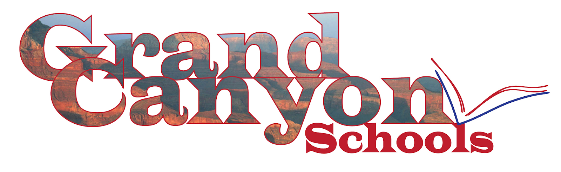 Grand Canyon Unified School July 10, 2019Special Board Meeting 6:00 PMMeeting MinutesMinutes are recorded as annotations of the agenda, as indicated in grey background and left paragraph bars (bars have been added because the gray background may not copy).Pursuant to A.R.S. 38-341.02, notice is hereby given to the public that the Governing Board of the Grand Canyon Unified School District #4 will convene for a 6:00 PM Special Board Meeting. The Meeting will be held Wednesday, July 10, 2019, at 6:00 p.m. in the Grand Canyon Unified School District Board Room, Rm #405, 100 Boulder Street, Grand Canyon, Arizona 86023 The Governing Board reserves the right to move into Executive Session for discussion and consideration of employment, assignment, promotion, demotion, salaries, etc., and/or legal advice with its attorneys for any item listed on the agenda, in person or telephonically, pursuant to A.R.S. 38-431.03(A)(1) and/or (A)(3). Members of the Governing Board may attend either in person or by telephone conference call.    All items on the agenda may be discussed or considered at this meeting.      I. CALL TO ORDERMotion by Mr. Kevin Hartigan at: 6:03 p.m.Motion:  Call to order.Second: Ms. Katie MorrisVote TallyKevin Hartigan	[ X ] Yes	[  ] No	[  ] Abstain	[  ] NASuZan Pearce	[  ] Yes	[  ] No	[  ] Abstain	[ X ] NAJoe Rabon	[  ] Yes	[  ] No	[  ] Abstain	[ X ] NAPete Shearer	[ X] Yes	[  ] No	[  ] Abstain	[  ] NAKathryn Morris	[ X ] Yes	[  ] No	[  ] Abstain	[  ] NAMotion 	[ X ] Passes	[  ] FailsBoard members present: Mr. Kevin Hartigan present in the Board RoomMr. Joe Rabon was absentMs. SuZan Pearce was absentMr. Pete Shearer present by phoneMs. Kathryn Morris present by phoneDistrict staff members present: Dr. Shonny Bria, SuperintendentMr. Thomas O’Connor, Program Director, Acting Board SecretaryMs. Judi Beckerleg, Assistant Business Manager II. Discussion and possible action regarding a Request for Proposals (RFP) to “procure audit services      using competitive sealed proposals” as set forth in the school district Procurement Rules (page 1 of      3), Instructions – Request for Proposals.   The RFP will solicit proposals from firms to perform District     financial audits for fiscal years ending June 30, 2019, June 30, 2020, and June 30, 2021, with options      for 2022 and 2023.Motion by Mr. Kevin Hartigan at: 6:4 p.m.Motion:  Approve Request for Proposals (RFP) to “procure audit services using competitive sealed proposals” as set forth in the school district Procurement Rules.Second: Mr. Pete ShearerVote TallyKevin Hartigan	[ X ] Yes	[  ] No	[  ] Abstain	[  ] NASuZan Pearce	[  ] Yes	[  ] No	[  ] Abstain	[ X ] NAJoe Rabon	[  ] Yes	[  ] No	[  ] Abstain	[ X ] NAPete Shearer	[ X ] Yes	[  ] No	[  ] Abstain	[  ] NAKathryn Morris	[ X ] Yes	[  ] No	[  ] Abstain	[  ] NAMotion 	[ X ] Passes	[  ] FailsIII..ADJOURNMENTMotion by Kevin Hartigan at: 6:04 p.m.Motion:  AdjournSecond: Ms. Kathryn MorrisVote TallyKevin Hartigan	[ X ] Yes	[  ] No	[  ] Abstain	[  ] NASuZan Pearce	[  ] Yes	[  ] No	[  ] Abstain	[ X ] NAJoe Rabon	[  ] Yes	[  ] No	[  ] Abstain	[ X ] NAPete Shearer	[ X ] Yes	[  ] No	[  ] Abstain	[  ] NAKathryn Morris	[ x ] Yes	[  ] No	[  ] Abstain	[  ] NAMotion 	[ X ] Passes	[  ] FailsRespectfully submitted by, ________________________________      Board SecretaryDate__________________________________________________ 	_________________________	Kevin Hartigan		Pete Shearer	Board President		Board Member_________________________ 	_________________________	Joe Rabon		Kathryn Morris	Board Clerk/Vice President		Board Member_________________________ 	SuZan Pearce	Board Member